Photographer & Digital ArtistManuel RauAltvaterstrasse 1464653 Lorschwww.rausheiner.deTFP-Vertrag§ 2 Nutzungs- und Urheberrecht(1) Dem Fotograf steht das ausschließliche Urheberrecht an allen im Rahmen des jeweiligen Auftrages gefertigten Fotos zu. Urheberrechte sind nicht übertragbar.(2) Der Fotograf überträgt jeweils ein einfaches Nutzungsrecht an den Fotos auf den Auftraggeber. Dieses beinhaltet die private, nicht kommerzielle Nutzung.Jede Veränderung, Weiterbearbeitung (z.B. durch Foto-Composing, Montage oder durch elektronische Hilfsmittel zur Erstellung eines neuen urheberrechtlich geschützten Werkes) der gelieferten Fotos bedarf der ausdrücklichen Genehmigung durch den Fotografen. Selbiges gilt für die Weitergabe von Nutzungsrechten an Dritte, welche dem Auftraggeber grundsätzlich nicht gestattet ist.(3) Eine kommerzielle/ gewerbliche Nutzung der Lichtbildwerke im Nachhinein - gleich welcher Form vorliegend - durch den Auftraggeber selbst oder durch Dritte kann nur mit vorhergehender schriftlicher Zustimmung des Fotografen erfolgen. Dies gilt auch für Bilddateien, welche durch den Auftraggeber oder durch Dritte digital oder anderweitig verändert bzw. verfremdet wurden. Diese weitergehende Nutzung ist dem Fotografen angemessen nach vorheriger Absprache zu vergüten und wird separat in Rechnung gestellt.(4) Die zu übertragenden Nutzungsrechte gehen erst nach vollständiger Bezahlung des vereinbarten Honorars in Form von Foto-DVDs oder wie vereinbart über.(5) Erteilt der Fotograf die Genehmigung zu einer Verwertung der Fotos, so kann er verlangen, als Urheber des Lichtbildes genannt zu werden. Macht er von diesem Recht Gebrauch, so berechtigt die Verletzung des Rechts auf Namensnennung den Fotografen zum Schadensersatz.(6) Der Auftraggeber erhält ausschließlich bearbeitetes Bildmaterial hochauflösend im Format JPG. Die Menge liegt im Ermessen des Fotografen und der Anwesenheitsdauer am Tag der Hochzeit (durchschnittlich 200 Bilder, bei kurzer Begleitdauer, bis zu 500 Bilder und mehr, bei einer Ganztagesbegleitung) . Die Auswahl trifft der Fotograf. Die Abgabe von unbearbeiteten, digitalen Rohdaten (RAW) ist ausgeschlossen. Die Aufbewahrung der digitalen Bilddaten ist nicht Teil des Auftrags. Die Aufbewahrung erfolgt demnach ohne Gewähr.(7) Dem Fotograf wird das Recht eingeräumt, eine Best-of-Auswahl der Bilddateien als Präsentation der eigenen Arbeit zu nutzen, um sie so potentiellen Kunden oder Geschäftspartnern in verschiedenen Formen zu zeigen. Er darf die Bilddateien ohne Einschränkung für seine Internetpräsentation, Werbeunterlagen, Musteralben, für Ausstellungen, für Veröffentlichungen in der Fachpresse, für Fotowettbewerbe oder auf Messen verwenden. Der Auftraggeber spricht den Fotografen von Rechten Dritter vollumfänglich frei. Der Kunde kann spätestens bei Übernahme der Erstabzüge einer solchen Verwendung der Aufnahmen durch den Fotografen ausdrücklich widersprechen.Hiermit finde ich mich mit dem Nutzungsrecht uneingeschränkt einverstanden: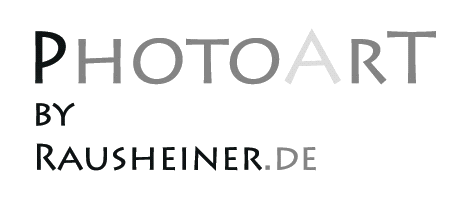 